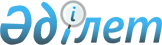 "О внесении изменений и дополнений в приказ исполняющего обязанности Министра здравоохранения Республики Казахстан от 11 ноября 2009 года № 691 "Об утверждении Правил повышения квалификации и переподготовки медицинских и фармацевтических кадров, а также квалификационных требований к организациям, реализующим программы дополнительного медицинского и фармацевтического образования"
					
			Утративший силу
			
			
		
					Приказ Министра здравоохранения Республики Казахстан от 25 августа 2018 года № ҚР ДСМ-7. Зарегистрирован в Министерстве юстиции Республики Казахстан 26 сентября 2018 года № 17436. Утратил силу приказом Министра здравоохранения Республики Казахстан от 21 декабря 2020 года № ҚР ДСМ-303/2020.
      Сноска. Утратил силу приказом Министра здравоохранения РК от 21.12.2020 № ҚР ДСМ-303/2020 (вводится в действие по истечении двадцати одного календарного дня после дня его первого официального опубликования).
      В соответствии с пунктом 6 статьи 175 Кодекса Республики Казахстан от 18 сентября 2009 года "О здоровье народа и системе здравоохранения" ПРИКАЗЫВАЮ:
      1. Внести в приказ исполняющего обязанности Министра здравоохранения Республики Казахстан от 11 ноября 2009 года № 691 "Об утверждении Правил повышения квалификации и переподготовки медицинских и фармацевтических кадров, а также квалификационных требований к организациям, реализующим программы дополнительного медицинского и фармацевтического образования" (зарегистрирован в Реестре государственной регистрации нормативных правовых актов № 5904, опубликован в 2010 году в Собрании актов центральных исполнительных и иных центральных государственных органов Республики Казахстан № 2) следующие изменения и дополнения:
      в Правилах повышения квалификации и переподготовки медицинских и фармацевтических кадров, утвержденных указанным приказом:
      заголовки глав 1 и 2 изложить в следующей редакции:
      "Глава 1. Общие положения";
      "Глава 2. Порядок повышения квалификации и переподготовки кадров";
      дополнить пунктом 10-1 следующего содержания:
      "10-1. Обучающие организации, реализующие образовательные учебные программы дополнительного образования прием заявлений на зачисление слушателя на циклы повышения квалификации и переподготовки, а также выдачу документов о прохождении повышения квалификации и переподготовки осуществляют в электронном формате посредством веб-портала "электронного правительства".";
      заголовок главы 3 изложить в следующей редакции:
      "Глава 3. Содержание и сроки повышения квалификации и переподготовки";
      дополнить пунктами 16-1 и 17-1 следующего содержания:
      "16-1. Продолжительность курсов повышения квалификации для овладения дополнительными компетенциями кадрами с высшим медицинским образованием, завершивших обучение до 1 января 2018 года, в рамках специальности:
      "Кардиология" по профилю "взрослая" или "детская" в резидентуре и на переподготовке по ультразвуковой диагностике составляет 216 часов, интервенционной аритмологии – 216 часов;
      "Гастроэнтерология" по профилю "взрослая" или "детская" на переподготовке по эндоскопии составляет 216 часов, в резидентуре и на переподготовке по ультразвуковой диагностике – 108 и 216 часов соответственно;
      "Пульмонология" по профилю "взрослая" или "детская" на переподготовке по эндоскопии составляет 162 часа, по функциональной диагностике – 108 часов;
      "Нефрология" по профилю "взрослая" или "детская" в резидентуре и на переподготовке по ультразвуковой диагностике составляет 108 и 216 часов соответственно;
      "Неврология" по профилю "взрослая" или "детская" в резидентуре и на переподготовке по функциональной диагностике составляет 108 и 216 часов соответственно;
      "Анестезиология и реаниматология" по профилю "взрослая" или "детская" в резидентуре и на переподготовке по перфузиологии составляет 216 часов, на переподготовке по токсикологии – 216 часов;
      "Общая хирургия" в резидентуре и на переподготовке по онкологической хирургии составляет 216 часов, по ультразвуковой диагностике - 216 часов, на переподготовке по эндоскопии – 54 часа;
      "Урология и андрология" по профилю "взрослая" или "детская" в резидентуре и на переподготовке по ультразвуковой диагностике составляет 216 часов, на переподготовке по эндоскопии – 108 часов;
      "Оториноларингология" по профилю "взрослая" или "детская" на переподготовке по эндоскопии составляет 108 часов;
      "Педиатрия" на переподготовке по неонатологии составляет 216 часов;
       "Неонатология" в резидентуре и на переподготовке по интенсивной терапии и реанимации неонатальной составляет 216 часов;
      "Детская психиатрия" в резидентуре и на переподготовке по суицидологии составляет 108 и 216 часов соответственно;
      "Акушерство-гинекология" в резидентуре и на переподготовке по функциональной диагностике составляет 54 часа, в резидентуре и на переподготовке по ультразвуковой диагностике – 216 часов, в резидентуре 54 часа и на переподготовке по эндоскопии –216 часов.";
      "17-1. На курсах повышения квалификации одна зачетная единица приравнивается к одному академическому часу. Однодневное участие в конференциях, в том числе в международных, приравнивается к шести зачетным единицам.";
      заголовок главы 4 изложить в следующей редакции:
      "Глава 4. Повышение квалификации и переподготовка кадров за рубежом, привлечение зарубежных специалистов".
      2. Департаменту науки и человеческих ресурсов Министерства здравоохранения Республики Казахстан в установленном законодательством Республики Казахстан порядке обеспечить:
      1) государственную регистрацию настоящего приказа в Министерстве юстиции Республики Казахстан;
      2) в течение десяти календарных дней со дня государственной регистрации настоящего приказа направление его копии в электронном виде на казахском и русском языках в Республиканское государственное предприятие на праве хозяйственного ведения "Республиканский центр правовой информации" для официального опубликования и включения в Эталонный контрольный банк нормативных правовых актов Республики Казахстан;
      3) размещение настоящего приказа на интернет-ресурсе Министерства здравоохранения Республики Казахстан после его официального опубликования;
      4) в течение десяти рабочих дней после государственной регистрации настоящего приказа представление в Департамент юридической службы Министерства здравоохранения Республики Казахстан сведений об исполнении мероприятий, предусмотренных подпунктами 1), 2) и 3) настоящего пункта. 
      3. Контроль за исполнением настоящего приказа возложить на вице-министра здравоохранения Республики Казахстан Актаеву Л.М.
      4. Настоящий приказ вводится в действие по истечении двадцати одного календарного дня после дня его первого официального опубликования.
					© 2012. РГП на ПХВ «Институт законодательства и правовой информации Республики Казахстан» Министерства юстиции Республики Казахстан
				
      Министр здравоохранения
Республики Казахстан 

Е. Биртанов
